ВСЕРОССИЙСКАЯ ОЛИМПИАДА ШКОЛЬНИКОВ ПО БИОЛОГИИ. 2021-2022 учебный годШКОЛЬНЫЙ ЭТАП8 класс Уважаемый участник олимпиады!Вам предстоит выполнить теоретические (письменные) и тестовые задания. Время выполнения заданий теоретического тура 2 (два) астрономических часа (120 минут). Выполнение тестовых заданий целесообразно организовать следующим образом: − не спеша, внимательно прочитайте тестовое задание и уясните суть вопроса; − внимательно прочитайте все предложенные варианты ответа и проанализируйте каждый из них, учитывая формулировку задания; − определите, какой из предложенных вариантов ответа наиболее верный и полный; если требуется выбрать все правильные ответы, их может быть более одного – в этом случае выявите все верные варианты ответа, соответствующие поставленным в задании условиям; − запишите букву (или буквы), соответствующую выбранному Вами ответу, на черновике или бланке задания; − продолжайте таким же образом работу до завершения выполнения тестовых заданий; − после выполнения всех предложенных заданий еще раз проверьте правильность ваших ответов; − не позднее чем за 10 минут до окончания времени работы начните переносить верные ответы в бланк ответов; − если потребуется корректировка выбранного Вами варианта ответа, то неправильный вариант ответа зачеркните крестиком и рядом напишите новый. Предупреждаем Вас, что: − при оценке тестовых заданий, где необходимо определить один верный ответ, 0 баллов выставляется за неверный ответ, а также если участник отметил несколько ответов (в том числе верный) или все ответы; − при оценке тестовых заданий, где необходимо определить все правильные ответы, 0 баллов выставляется, если участником отмечены неверные ответы, большее количество ответов, чем предусмотрено в задании (в том числе правильные ответы) или все ответы. Задание теоретического тура считается выполненным, если Вы вовремя сдаете его членам жюри. Максимальный балл за работу – 49.Часть 1Участок пашни, обеднённый азотом, рациональнее всего засеять:а) капустой; б) фасолью;в) пшеницей; г) луком.К разноспоровым растениям можно отнести: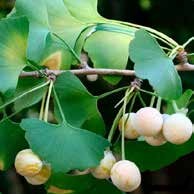 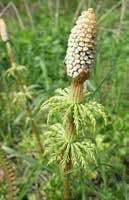 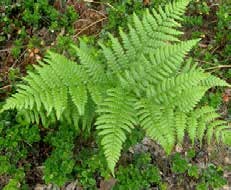 а) гинкго двулопастный; б) хвощ лесной;в) папоротник орляк;г) всё перечисленное.Заострённые образования на побеге ежевики по происхождению являются:а) видоизменёнными листьями;б) видоизменёнными вегетативными побегами; в) видоизменёнными соцветиями;г) разрастаниями коры и эпидермы побега.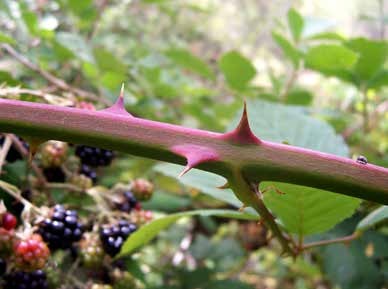 В пресной воде не обитают:а) цветковые растения;б) сине-зелёные водоросли (цианобактерии);            в) головоногие моллюски;г) губки.Верхушечное ветвление побегов, приводящее к дихотомическому (вильчатому) нарастанию побеговых систем, характерно для:а) плаунов;б) хвощей;в) папоротников; г) саговников.Стеблевая ржавчина злаков – это заболевание, вызываемое:а) нехваткой микроэлементов в почве; б) коринебактериями;в) аденовирусами;г) мицелиальными грибами.В поверхностных океанических водах тропических широт основной фактор, ограничивающий первичную продукцию (прирост биомассы фитопланктона) вдали от берега, – это:а) температура воды;б) концентрация доступного углекислого газа в воде;в) концентрация доступного азота и фосфора в воде;г) выедание фитопланктона зоопланктоном.В клетках дрожжей отсутствуют:а) лизосомы;б) митохондрии; в) пластиды;г) вакуоли.Водоросли,	которые	благодаря	своей	пигментации	наиболее приспособлены к фотосинтезу на большой глубине:а) зелёные; б) бурые; в) красные;г) золотистые.Бактерии являются возбудителями:а) брюшного тифа; б) чесотки;в) клещевого энцефалита; г) гепатита А.Животное, изображённое на фотографии, дышит:а) трахеями в течение всей жизни;б) жаберными ножками на стадии личинки и трахеями на стадии имаго; в) трахеями на стадии личинки и книжными лёгкими на стадии имаго;г) лёгкими в течение всей жизни.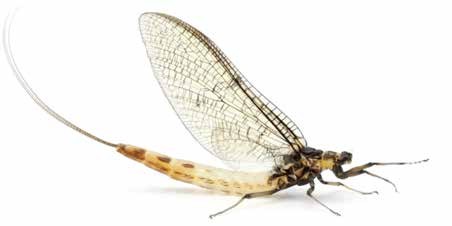 Среди инфузорий встречаются:а) колониальные виды; б) сидячие виды;в) паразиты человека;г) верны все ответы.Коралловый полип не обладает специализированными:а) стрекательными клетками; б) нервными клетками;в) выделительными клетками; г) половыми клетками.К насекомым с неполным превращением относятся:а) прямокрылые, двукрылые;б) полужесткокрылые, перепончатокрылые;в) жесткокрылые, равнокрылые;г) тараканы, стрекозы.Внутреннее оплодотворение характерно для следующего животного: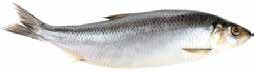 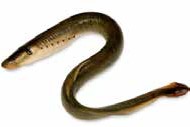 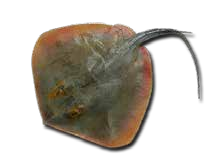 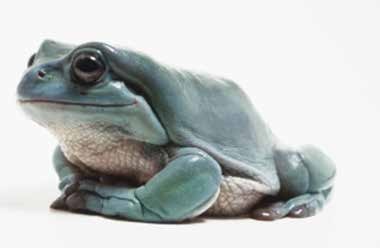 Перед Вами слепок черепа морского леопарда (Hydrurga leptonyx), традиционно относимого к отряду Ластоногие. В настоящее время морфологические (см. иллюстрацию) и молекулярные данные свидетельствуют о том, что Ластоногие являются не самостоятельным отрядом, а специализированной группой в пределах отряда: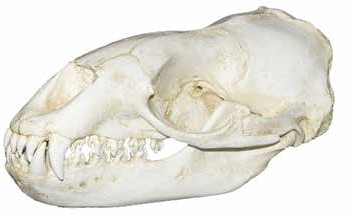 а) Парнокопытные;б) Непарнокопытные; в) Сирены;г) Хищные.К млекопитающим индо-малайской зоогеографической области относятся виды:а) утконос, волк, сурок, косуля;б) бобр, дикие куры, марабу, сайгак; в) тигр, орангутан, кобра, павлин;г) суслик, лось, ягуар, выхухоль.У человека, как и у других млекопитающих, в скелете присутст- вует(-ют) кость(-и):а) коракоид;б) прокоракоид;в) стремечко;г) поясничные рёбра.В какой жидкости тела человека в норме не содержится глюкоза?а) плазма;б) первичная моча;в) тканевая жидкость; г) вторичная моча.Примерами гомологичных органов являются:а) грудной плавник окуня и рука человека;б) копательная конечность слепыша и медведки; в) спинной плавник карпа и дельфина;г) панцирь черепахи и раковина устрицы.Часть 2Высшие растения способны самостоятельно получать из воздуха:а) азот;б) кислород; в) углерод;г) фосфор;д) серу.К	бесполому	размножению	при	помощи	неподвижных	спор способны:а) мукор;б) хламидомонада;в) кукушкин лён; г) эвглена зелёная;д) бифидобактерии.Со сменой хозяина проходит развитие:а) свиного цепня;б) человеческой аскариды; в) дизентерийной амёбы; г) кошачьей двуустки;д) малярийного плазмодия.На фотографии изображена русская выхухоль (Desmana moschata), внесённая в Красную книгу РФ. Выберите верные утверждения о данном животном.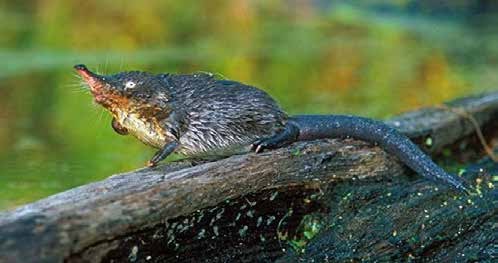 а) относится к отряду Грызуны;б) ведёт полуводный образ жизни;в) обладает развитым обонянием;г) основу рациона составляет растительная пища;д)	обладает	тремя	генерациями	зубов	(молочными,	средними	и постоянными).Тазовые кости человека:а) соединены подвижно;б) образуют вертлужную впадину;в) относятся к типу плоских костей;г) прикрепляются к поясничному отделу позвоночника; д) защищают мочевой пузырь и прямую кишку.Часть 3Из всех зон корня наибольшую площадь поверхности, как правило, имеет зона проведения.Все трутовые грибы являются паразитами растений.Земляника, вишня, миндаль и шиповник – это представители одного семейства.Обитающие в России представители хвойных – однодомные растения.Протонефридии не встречаются у пресноводных беспозвоночных.Блохи	и	вши	обладают	колюще-сосущим	ротовым	аппаратом	и развиваются с полным превращением.Голубой	цвет	крови	некоторых	беспозвоночных	обусловлен дыхательным пигментом, содержащим медь.У всех наземных позвоночных (амниот) имеется грудная клетка.Пингвины	для	размножения	выбирают	места	с	пониженной температурой.При фокусировке зрения на удалённом объекте хрусталик уплощается, а зрачок расширяется.Часть 4.Задание	1.	Соотнесите	приведённые	на	рисунках	следы	(1–5)с животными (А–Д).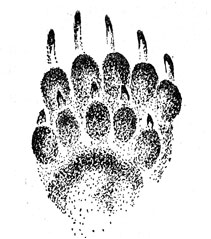 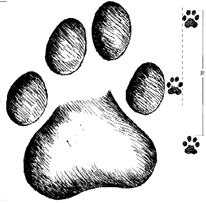 Животные:А. барсук (Meles meles);Б. волк (Canis lupus);В. рысь (Lynx lynx);Г. енот-полоскун (Procyon lotor);Д. бурый медведь (Ursus arctos).Задание 2.Найдите соответствие между способом выделения продуктов жизнедеятельности организма (А–Е) и организмом (1–7) и заполните таблицу в бланке ответов (некоторые цифры могут использоваться неоднократно).Способ выделения: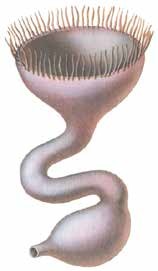 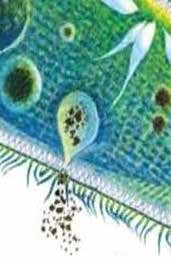 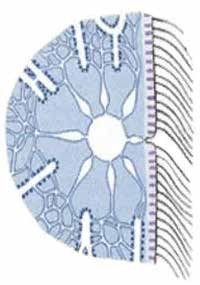 Организмы: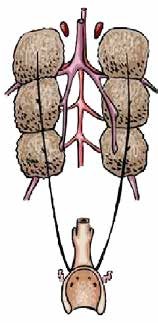 насекомые;дождевой червь;амёба обыкновенная;инфузория-туфелька;растение;эвглена зелёнаяземноводные, рептилии, птицы.Задание 3.Перед Вами рисунок сердца человека в момент систолы предсердий. Соотнесите перечисленные структуры (А–Д) с их номерами на рисунке (1–5).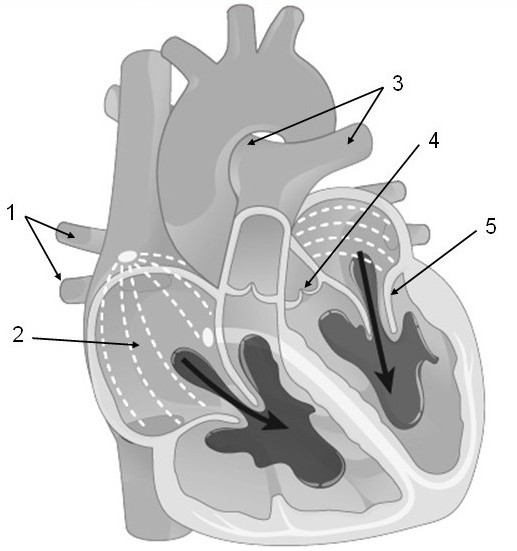 Структуры:А – правое предсердие; Б – створчатые клапаны; В – полулунные клапаны; Г – лёгочные артерии; Д – лёгочные вены.Бланк записи ответовЧасть 1Часть 2Часть 3Часть 4Задание 1Задание 2Задание 3Школьный этап Всероссийской олимпиады школьниковпо биологии 2021/2022 учебный год8 классМаксимальный балл за работу – 49.Ответы Часть 1Критерии оценивания: по 1 баллу за правильный ответ. Итого: за 1-ю часть – 20 баллов.Часть 2Критерии	оценивания:	по	2	балла	за	полностью	правильный	ответ (по 0,4 балла за попадание в нужную ячейку каждого вопроса).Итого: за 2-ю часть – 10 баллов.Часть 3Критерии оценивания: по 1 баллу за каждый правильный ответ. Итого: за 3-ю часть – 10 баллов.Часть 4Задание 1Задание 2Задание 3Критерии оценивания: по 0,5 балла за каждую правильно поставленную цифру. Задание 1 – 2,5 балла. В задании 2 в ячейке Б должно быть несколько цифр. Задание 2 – 4 балла. Задание 3 – 2,5 балла.Итого: за 4-ю часть – 9 баллов.Гинкго двулопастныйХвощ леснойПапоротник орляка)б)в)г)1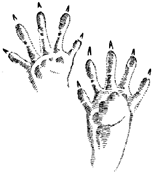 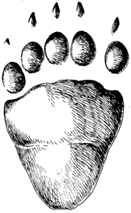 23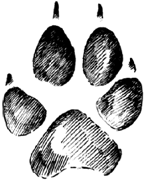 45А) порошицаБ) сократительная вакуольВ) нефридий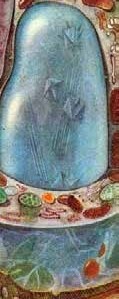 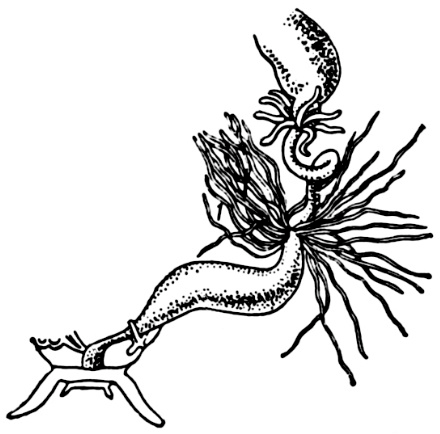 Г) вакуольД) почкаЕ) выделительные трубочки (мальпигиевы сосуды)№1234567891011121314151617181920абвг№1122334455Да/нетднднднднднабвгдНомер задания12345678910Да (верно)Нет (неверно)ЖивотныеАБВГДСледыСпособ выделенияАБВГДЕОрганизмыСтруктурыАБВГДНомер на рисунке№1234567891011121314151617181920аХХХХХбХвХХХХХХХХгХХХХХХ№1122334455Да/нетднднднднднаХХХХХбХХХХХвХХХХХгХХХХХдХХХХХНомерзадания12345678910Да (верно)ХХХХНет (неверно)ХХХХХХЖивотныеАБВГДСледы43521СпособвыделенияАБВГДЕОрганизмы43, 4, 62571СтруктурыАБВГДНомер на рисунке25431